วันที่ 9 กุมภาพันธ์ 2564องค์การบริหารส่วนตำบลกุดพิมาน จัดโครงการ/กิจกรรมสนับสนุนการประชุมประชาคมแผน พัฒนาท้องถิ่น (พ.ศ. 2561 - 2565)เพิ่มเติมครั้งที่ 1 พ.ศ. 2564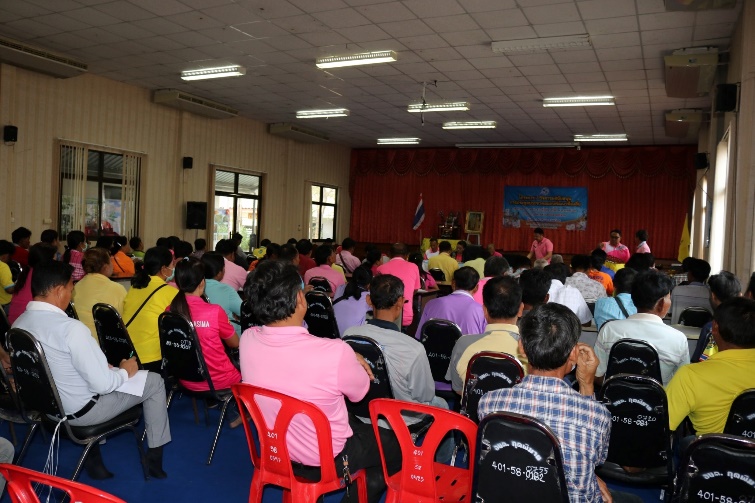 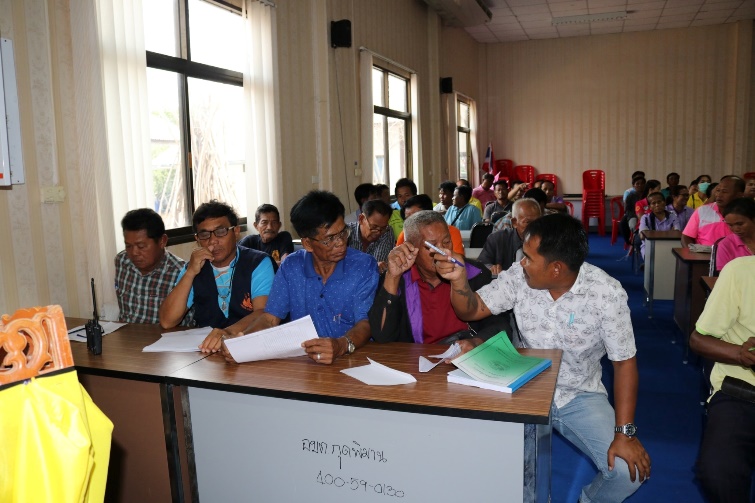 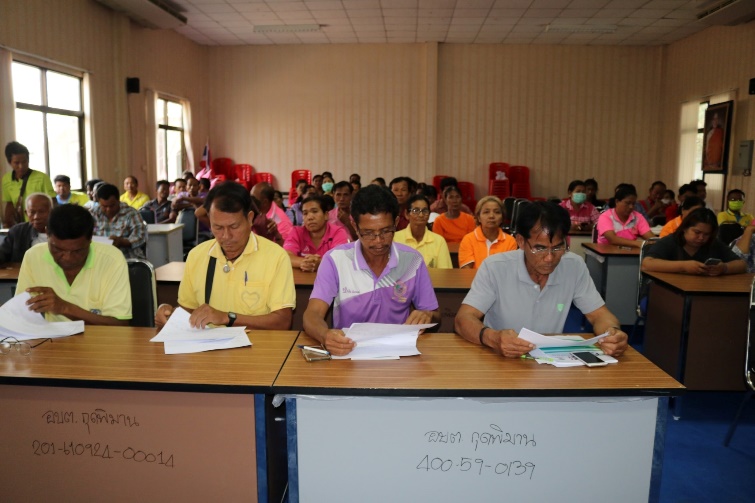 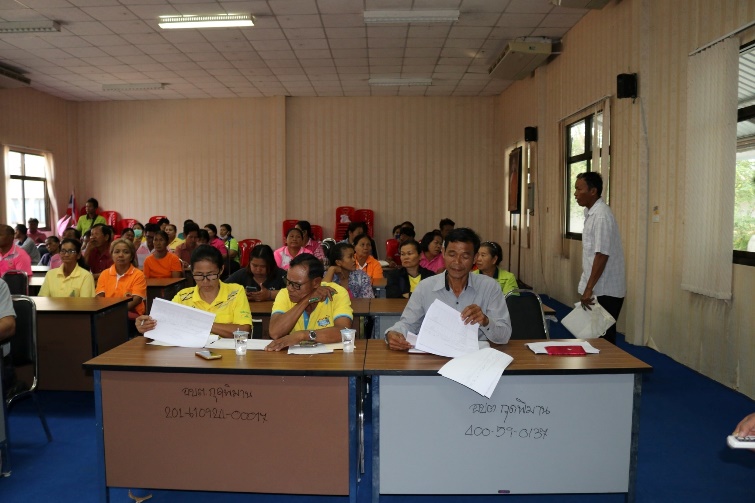 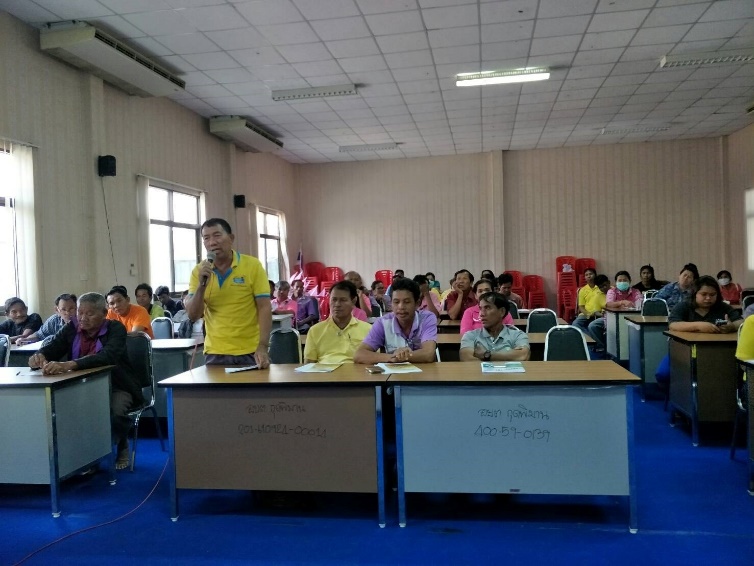 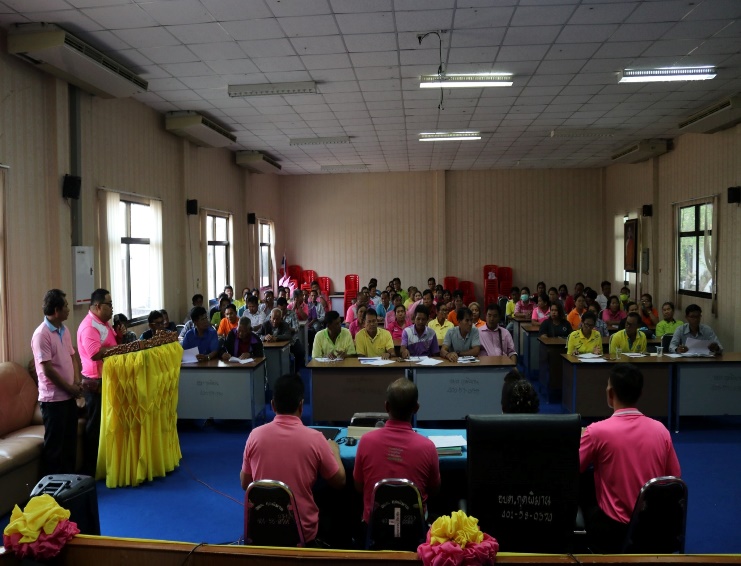 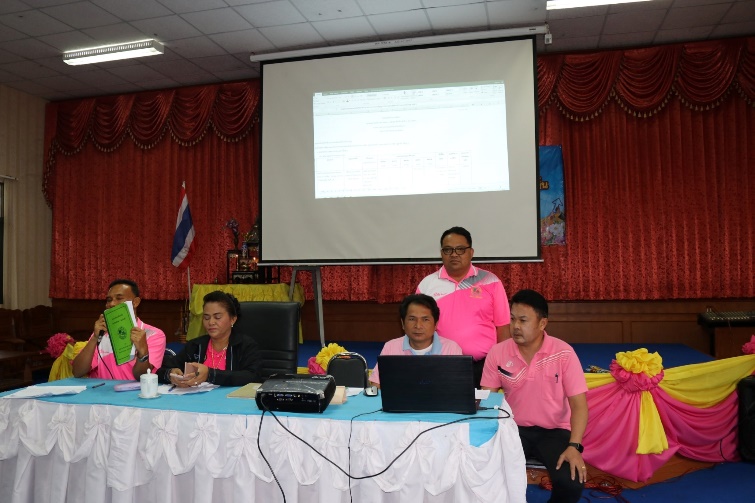 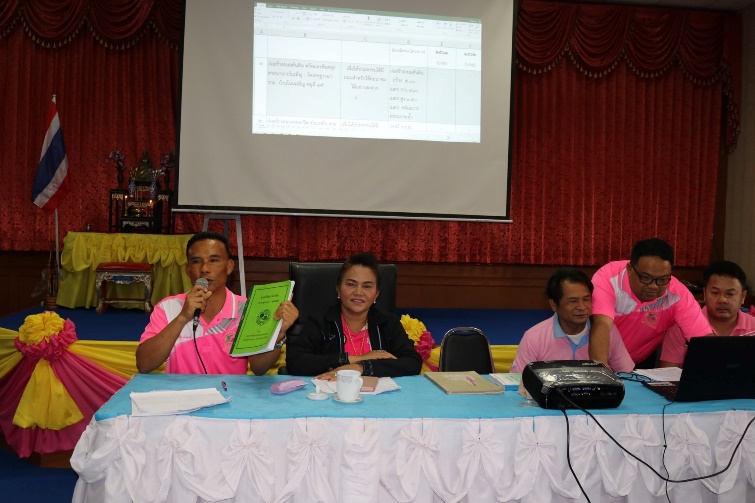 